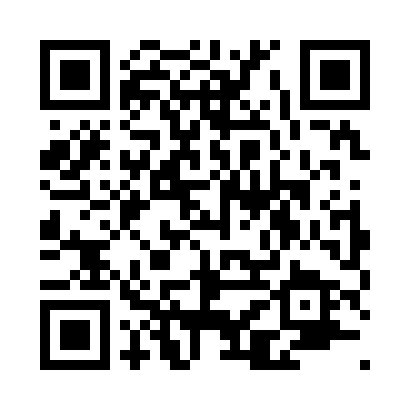 Prayer times for Burravoe, Shetlands Islands, UKMon 1 Jul 2024 - Wed 31 Jul 2024High Latitude Method: Angle Based RulePrayer Calculation Method: Islamic Society of North AmericaAsar Calculation Method: HanafiPrayer times provided by https://www.salahtimes.comDateDayFajrSunriseDhuhrAsrMaghribIsha1Mon2:273:441:097:0910:3411:522Tue2:273:451:107:0910:3411:513Wed2:283:461:107:0910:3311:514Thu2:293:481:107:0910:3211:515Fri2:293:491:107:0810:3111:506Sat2:303:511:107:0810:2911:507Sun2:313:521:107:0710:2811:498Mon2:323:541:117:0710:2711:499Tue2:333:551:117:0610:2511:4810Wed2:343:571:117:0610:2411:4711Thu2:353:591:117:0510:2211:4712Fri2:364:011:117:0510:2111:4613Sat2:374:031:117:0410:1911:4514Sun2:384:041:117:0310:1711:4415Mon2:394:061:117:0210:1611:4316Tue2:404:081:127:0210:1411:4217Wed2:414:111:127:0110:1211:4118Thu2:424:131:127:0010:1011:4119Fri2:434:151:126:5910:0811:4020Sat2:444:171:126:5810:0611:3921Sun2:454:191:126:5710:0411:3722Mon2:464:211:126:5610:0111:3623Tue2:484:241:126:559:5911:3524Wed2:494:261:126:549:5711:3425Thu2:504:281:126:529:5511:3326Fri2:514:311:126:519:5211:3227Sat2:524:331:126:509:5011:3128Sun2:534:351:126:499:4711:2929Mon2:544:381:126:479:4511:2830Tue2:564:401:126:469:4311:2731Wed2:574:421:126:459:4011:26